Peters (1973)
Peters is an equal-area projection which became the centrepiece of a controversy surrounding the political implications of map design. The argument goes something like this:

Mercator inflates the sizes of regions as they gain distance from the equator. Since much of the developing world lies near the equator, these countries appear smaller and less significant. 

On Peters's projection, by contrast, areas of equal size on the globe are also equally sized on the map so poorer, less powerful nations could be restored to their rightful proportions.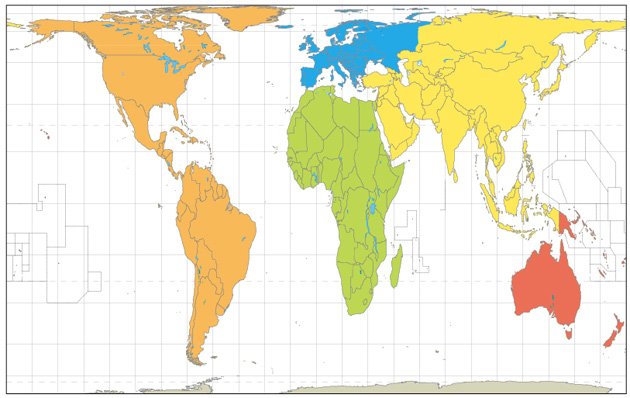 